West Lancashire Community High School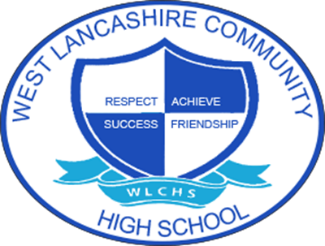 ASDAN Personal Develop Programme/Lifeskills ChallengeASDAN - Duke of Edinburgh SessionsKS5Autumn TermSpring TermSummer TermCycle 17. Health and Wellbeing7A7 – Learn basic first aid skills5.My Environment5B6 – Carry out a task to appreciate the environment1.Communication 1A7 – Plan journeys using a map					7. Health and Wellbeing7A7 – Learn basic first aid skills5.My Environment5B6 – Carry out a task to appreciate the environment1.Communication 1A7 – Plan journeys using a map					7. Health and Wellbeing7A7 – Learn basic first aid skills5.My Environment5B6 – Carry out a task to appreciate the environment1.Communication 1A7 – Plan journeys using a map					LifeSkills Challenge2253 – Basic First Aid1055 – Learning to map read2253 – Basic First Aid1055 – Learning to map read2253 – Basic First Aid1055 – Learning to map readCycle 27.Health and Wellbeing7B1 – Undertake a recognised course5.My Environment 5A1 – Report back on a walk in the countryside			7.Health and Wellbeing7B1 – Undertake a recognised course5.My Environment 5A1 – Report back on a walk in the countryside			7.Health and Wellbeing7B1 – Undertake a recognised course5.My Environment 5A1 – Report back on a walk in the countryside			Lifeskills Challenge2253 – Basic First Aid4652 – Countryside Code2253 – Basic First Aid4652 – Countryside Code2253 – Basic First Aid4652 – Countryside CodeCycle 37.Health and Wellbeing 7B4 – Curate an exhibition of artworks11. Expressive Arts11B6 – Learn a new creative skill1.Communcation1A7 – Plan Journeys using a map				7.Health and Wellbeing 7B4 – Curate an exhibition of artworks11. Expressive Arts11B6 – Learn a new creative skill1.Communcation1A7 – Plan Journeys using a map				7.Health and Wellbeing 7B4 – Curate an exhibition of artworks11. Expressive Arts11B6 – Learn a new creative skill1.Communcation1A7 – Plan Journeys using a map				Lifeskills Challenge1055 – Learning to map read1759 – Group Nature Project1055 – Learning to map read1759 – Group Nature Project1055 – Learning to map read1759 – Group Nature Project